    FAS Onboarding     (Federale authenticatiedienst)     Klant:	    Toepassing:	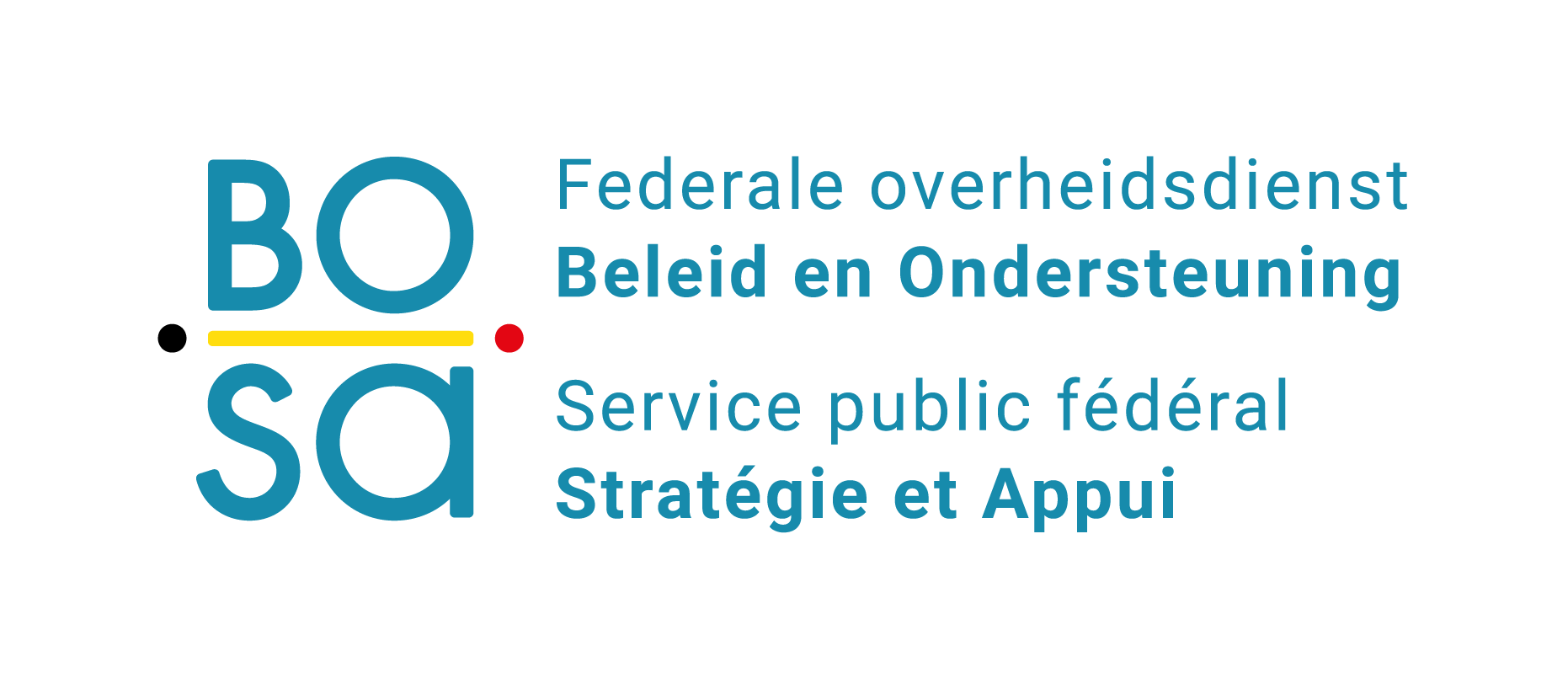           Digital TransformationInhoudsopgave1	algemeen	31.1	Beschrijving van het onboardingsproces	31.2	Identificatie van de contactpersonen bij de klant	31.3	Toegang tot de toepassing	32	SAML onboarding - Technische details	42.1	Authenticatiemogelijkheden	42.2	Gegevensuitwisseling (attributen)	52.3	Metadata	63	OIDC onboarding - Technische details	73.1	Data van Service Provider	73.2	Scopes:	84	Lijst met definities en afkortingen	9algemeenBeschrijving van het onboardingsprocesIdentificatie van de contactpersonen bij de klantContacten onder ‘Opstart’ zullen enkel worden gebruikt tijdens de onboardings fase.Operationele contacten zullen worden geïnformeerd over updates en mogelijke onderbrekingen,Toegang tot de toepassingSAML onboarding - Technische detailsDit hoofdstuk dient vervolledigd te worden voor service providers die het SAML protocol hanteren.AuthenticatiemogelijkhedenFAS ondersteunt 3 methodes om authenticatiemogelijkheden te presenteren in CSAM bij een SAML onboarding:Door een Level Of Assurance (LOA) in het SAML authentication request te definiëren.Deze methode heeft de voorkeur. Zie 2.1.1 voor de geassocieerde authenticatiemiddelen.Snippet SAML request:	…<saml2p:RequestedAuthnContext Comparison="minimum"><saml2:AuthnContextClassRef xmlns:saml2="urn:oasis:names:tc:SAML:2.0:assertion">urn:be:fedict:iam:fas:citizen:Level300</saml2:AuthnContextClassRef></saml2p:RequestedAuthnContext>…Door een lijst van authentication contexts in het SAML authentication request te definiëren (minimum 1).Deze methode laat toe individuele authenticatiemiddelen te tonen.Snippet SAML request:… <samlp:RequestedAuthnContext xmlns:samlp="urn:oasis:names:tc:SAML:2.0:protocol" Comparison="exact"><saml:AuthnContextClassRef xmlns:saml="urn:oasis:names:tc:SAML:2.0:assertion">urn:be:fedict:iam:fas:citizen:eid</saml:AuthnContextClassRef><saml:AuthnContextClassRef xmlns:saml="urn:oasis:names:tc:SAML:2.0:assertion">urn:be:fedict:iam:fas:citizen:bmid</saml:AuthnContextClassRef><saml:AuthnContextClassRef xmlns:saml="urn:oasis:names:tc:SAML:2.0:assertion">urn:be:fedict:iam:fas:citizen:totp</saml:AuthnContextClassRef><saml:AuthnContextClassRef xmlns:saml="urn:oasis:names:tc:SAML:2.0:assertion">urn:be:fedict:iam:fas:citizen:token</saml:AuthnContextClassRef></samlp:RequestedAuthnContext>…Door geen authentication context mee sturen in het SAML authentication request. In dit geval dient de klant op te geven welk LOA gewenst is, dit wordt hardcoded gedefinieerd.LOA Levels(*) Het gebruik van sms vereist een overeenkomst tussen de klant en de mobiele operator voor de betaling van de kosten. Indien je interesse hebt in sms-authenticatie, gelieve dan het bijkomend addendum aan te vragen.(**) vervang citizen door enterprise context indien je toegangsbeheer via rollen wil gebruiken. Het aanvragen van rollen gebeurt via een afzonderlijk formulier.Gegevensuitwisseling (attributen)Persoonlijke identificatie-informatie laat toe om de effectieve identiteit van een gebruiker vast te stellen.Metadata URL’s van de Identity Provider metadata (IdP / FOD BOSA)Metadata van Service Provider (SP / de toepassing)Deze metadata moet publiek gepubliceerd worden op een URL, of opgeladen worden naar je ticket voor de FAS Onboardings (ServiceNow CHGxxxxxx).Metadata generator toolDe metadata van verschillende software implementaties kan in formaat verschillen. Bij twijfel kan de publieke demotool van FAS gebruikt worden om metadata naar het correcte formaat te transformeren:https://iamapps.belgium.be/demo1/generatemetadata OIDC onboarding - Technische detailsDit hoofdstuk dient vervolledigd te worden voor service providers die het OIDC protocol hanteren.Data van Service Provider(*) Securedtransfer is een applicatie aangeboden door BOSA om gevoelige informatie zoals een client id en client secret te delen.Gelieve een “file-upload-link” aan te maken via https://apps.digital.belgium.be/securedtransfer/ met een zelf te kiezen “geheime sleutel”. Dit genereert een URL die volledig dient vermeld te worden als antwoord op  het origineel onboarding ticket (ServiceNow). Deze link is nodig om de credentials veilig te adresseren naar de ontvanger.De  gekozen “geheime sleutel” dien je veilig te bewaren en niet in het ticket te vermelden.Hierna communiceert BOSA via het onboarding ticket een nieuwe URL waarvan de credentials gedownload kunnen worden, gebruikmakend van de sleutel die initieel werd ingegeven bij de aanmaak van de uploadlink.Scopes:Lijst met definities en afkortingenFaseOmschrijvingDeliverables    1Aanvraag indienenAanvraag door invullen van Webform op: https://apps.digital.belgium.be/forms/show/bosa/fas-onboarding?lng=nl   2Invullen onboardingsdossierInvullen onboardingsdossier door de klant en opsturen naar servicedesk.dto@bosa.fgov.be   3Configuratie in de integratie omgevingConfiguratie en test op basis van de informatie uit het dossierValidatie van onboarding door FOD BOSA   4Configuratie in de productie omgevingConfiguratie en test op basis van de informatie uit het dossierValidatie van onboarding door FOD BOSAIngebruikname door klantRolNaamE-mailTelefoonnummerOpstartProjectmanagerOpstartFunctioneel Analist OpstartArchitect OperationeelService Owner OperationeelService ManagerOperationeelData Protection Officer (DPO)OperationeelService Desk KlantenomgevingURL’s van de toepassingPubliek toegankelijkTest AcceptatieProductieSecuritylevelAuthenticatiecontractTechnisch Level         High         LoweIDurn:be:fedict:iam:fas:citizen:Level500           (**)         High         Lowitsme®urn:be:fedict:iam:fas:citizen:Level450         High         LowMobile AppMail OTPSMS OTP (*)urn:be:fedict:iam:fas:citizen:Level400         High         LowTokenurn:be:fedict:iam:fas:citizen:Level300         High         LowGebruikersnaam / Paswoordurn:be:fedict:iam:fas:citizen:Level200Zonder identificatieZelfregistratie zonder gebruik te maken van rijksregisternummerurn:be:fedict:iam:fas:citizen:Level100AttribuutAuthentieke bronGewenst door klant?FedIDFOD BOSAStandaard geleverdContextFOD BOSAStandaard geleverdRijksregisternummerRijksregisterY / NVoornamenRijksregisterY / NFamilienaam RijksregisterY / NVoorkeurstaalSMA profielY / NPersoonlijk e-mailadresSMA profielY / NRollenFOD BOSAY / NOmgevingURLIntegratiehttps://iamapps-public.int.belgium.be/saml/fas-metadata.xml   Productie https://iamapps-public.belgium.be/saml/fas-metadata.xml   OmgevingURLIntegratiehttps://your-public-url/SP-fas-metadata.xml   Productie https://your-public-url/SP-fas-metadata.xml   EnvironnementDataTest & AcceptationClient_idGeleverd door BOSA DT via Securedtransfer (*)(format: client_application)Test & Acceptationredirect URl(‘s)example “ https://yoururl-testenvironment/oauthFAS/auth “Test & AcceptationPost-Logout Redirect URI(‘s)example “ https://yoururl-testenvironment/logout“Test & AcceptationSecurity mechanism for client authenticationclient_secret_basic  Client secret geleverd door BOSA DT via Securedtransfer (*)(format: client_application)ProductionClient_idGeleverd door BOSA DT via Securedtransfer (*)(format: client_application)Productionredirect URl(‘s)example “https://yoururl/oauthFAS/auth”ProductionPost-Logout Redirect URI(‘s)example “ https://yoururl/logout“ProductionSecurity mechanism for client authentication  client_secret_basic  Client secret geleverd door BOSA DT via Securedtransfer (*)(format: client_application)ScopeDescriptionNeeded ?openidThis scope is a MUST. Only the OpenID Connect protocol is supportedAlways YprofileThis scope will contain the following claims: surname ; givenName ; PrefLanguage ; mailY  |  NegovnrnThis scope will contain the RRN/NRN or BIS number claim of the authenticated userY  |  NcertficateInfoIf the user authenticates using eID and the scope certificateInfo is requested we’ll return the following claims: cert_issuer ; cert_subject ; cert_serialnumber ; cert_cn ;cert_givenname ; cert_s ; cert_mailY  |  NrolesThis is an explicit request from roles of the authenticating end-user (roles and enterprise should be combined)Y  |  NenterpriseStates that the request is made in the name of an enterprise (roles and enterprise should be combined)Y  |  Ncitizen (default)States that the end-user authenticates as a natural person (this scope is currently incompatible with the enterprise and roles scope). This scope is default if a RP doesn't request the enterprise scope.Y  |  NConceptBeschrijvingApplicatieSoftware van de klant waarvoor de toegang middels de FAS wordt geregeld. FOD BOSA en haar leveranciers hebben hier uit principe geen verantwoordelijkheid voor / behoeven deze in principe niet te kennen. Een of meerdere applicaties kunnen aan een Relying Party verbonden zijn.ContextEen activiteitensfeer waarin de toegang van een gebruiker tot een bepaalde toepassing kadert, namelijk de context ondernemingen en de context burger.ChangeZodra een wijziging in de configuratie van een bestaande klant op een zeker platform uitgevoerd dient te worden (bijvoorbeeld een wijziging in meta-data) wordt gesproken over een change.Circle Of TrustCOT. Een groep van applicaties die elkaar wederzijds vertrouwen, wat het mogelijk maakt om zonder extra controles informatie (data) uit te wisselen of een Single Sign On toe te staan.CustomerZie klantDomeinFunctionele groepering van rollenIAMIdentity and Access ManagementKlantKlant van FOD BOSA. Een Customer kan uit meerdere Relying Parties bestaan.OnboardingOnboarding is het proces dat FOD BOSA heeft gedefinieerd waarin een nieuwe of bestaande Relying Party op een nieuw FAS-platform wordt geplaatst. Onboarding bestaat uit de functionele intake (informatieverzameling en -analyse), het daadwerkelijk configureren van de Service Provider en in productie nemen.Relying PartyEen contactpunt voor de FOD BOSA FAS. Een Relying Party is aan maximaal één customer gebonden.Service ProviderDeze term werd tot voor kort gebruikt in plaats van Relying Party. In nieuwe communicatie wordt deze term in principe niet meer gebruikt.SSOSingle Sign On – Automatisch inloggen op een applicatie, zonder dat de gebruiker zich opnieuw hoeft te authenticeren op basis van een reeds bestaande authenticatiesessie bij FOD BOSA.SLOSingle Log Out – Log out op alle applicaties waar een gebruiker op ingelogd is zodra de gebruiker op één van deze applicaties uitlogt.Application IDSAML2 entity IDFASFederal Authentication ServicesOIDCOpenIDConnectOAuth2OAuth2 protocol